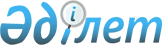 2024-2026 жылдарға арналған Тимирязев ауданы Дмитриев ауылдық округінің бюджетін бекіту туралыСолтүстік Қазақстан облысы Тимирязев ауданы мәслихатының 2023 жылғы 29 желтоқсандағы № 10/6 шешімі
      Ескерту. 01.01.2024 бастап қолданысқа еңгізіледі - осы шешімнің 7-тармағымен.
      Қазақстан Республикасының Бюджет кодексінің 9-1-бабының 2-тармағына, 75-бабына, "Қазақстан Республикасындағы жергілікті мемлекеттік басқару және өзін-өзі басқару туралы" Қазақстан Республикасы Заңының 6-бабының 2-7-тармағына сәйкес Тимирязев аудандық мәслихаты ШЕШІМ ҚАБЫЛДАДЫ:
      1. 2024-2026 жылдарға арналған Тимирязев ауданы Дмитриев ауылдық округінің бюджеті осы шешімге тиісінше 1, 2 және 3-қосымшаларына сәйкес, соның ішінде 2024 жылға келесі көлемдерде бекітілсін:
      1) кірістер –71 899 мың теңге:
      салықтық түсімдер – 4 523 мың теңге;
      салықтық емес түсімдер – 0 мың теңге;
      негізгі капиталды сатудан түсетін түсімдер – 203 мың теңге;
      трансферттер түсімі – 67 173 мың теңге;
      2) шығындар – 72 507 мың теңге; 
      3) таза бюджеттік кредиттеу – 0 мың теңге:
      бюджеттік кредиттер – 0 мың теңге;
      бюджеттік кредиттерді өтеу – 0 мың теңге; 
      4) қаржы активтерімен операциялар бойынша сальдо – 0 мың теңге: 
      қаржы активтерін сатып алу – 0 мың теңге;
      мемлекеттің қаржы активтерін сатудан түсетін түсімдер – 0 мың теңге;
      5) бюджет тапшылығы (профициті) – - 608 мың теңге;
      6) бюджет тапшылығын қаржыландыру (профицитін пайдалану) – 608 мың теңге:
      қарыздар түсімі – 0 мың теңге;
      қарыздарды өтеу – 0 мың теңге;
      бюджет қаражатының пайдаланылатын қалдықтары – 608 мың теңге.
      Ескерту. 1-тармақ жаңа редакцияда – Солтүстік Қазақстан облысы Тимирязев ауданы мәслихатының 27.02.2024 № 12/5 (01.01.2024 бастап қолданысқа енгізіледі) шешімімен.


      2. 2024 жылға арналған ауылдық бюджеттің кірістері Қазақстан Республикасының Бюджет кодексіне сәйкес мына салықтық түсімдер есебінен қалыптастырылатыны белгіленсін:
      төлем көзінен салық салынбайтын табыстардан ұсталатын жеке табыс салығынан;
      мүлкі Дмитриев ауылдық округтің аумағында орналасқан жеке тұлғалардың мүлік салығынан;
      жер учаскесі Дмитриев ауылдық округінің ауылдарында орналасқан жеке және заңды тұлғалардан алынатын, елдi мекендер жерлерiне салынатын жер салығынан; 
      бірыңғай жер салығынан;
      Дмитриев ауылдық округінің ауылдарында тіркелген жеке және заңды тұлғалардан алынатын көлік құралдары салығы.
      3. Ауылдық округі бюджетінің кірістері келесі салықтық емес түсімдер есебінен қалыптастырылатыны белгіленсін:
      ауылдық округтің коммуналдық меншігінің кірістерінен;
      ауылдық округтің бюджетіне басқа салықтық емес түсімдер.
      4. Ауылдық округ бюджетінің кірістері негізгі капиталды сатудан түсетін түсімдер есебінен қалыптастырылатыны белгіленсін:
      ауыл шаруашылығы мақсатындағы жер учаскелерін сатудан түсетін түсімдерді қоспағанда, жер учаскелерін сатудан түсетін түсімдер.
      5. Ауылдық округ бюджетінде 2024 жылға арналған аудандық бюджеттен берілетін бюджеттік субвенциялар 22 984 мың теңге сомасында көзделгені ескерілсін.
      6. Ауылдық округ бюджетінде 2024 жылға арналған жоғары тұрған бюджеттерден нысаналы трансферттердің түсімі 44 189 мың теңге сомасында көзделгені ескерілсін.
      Ескерту. 6-тармақ жаңа редакцияда – Солтүстік Қазақстан облысы Тимирязев ауданы мәслихатының 27.02.2024 № 12/5 (01.01.2024 бастап қолданысқа енгізіледі) шешімімен.


      6-1. Осы шешімнің 4-қосымшасына сәйкес 2023 жылы пайдаланылмаған қаржы жылының басында қалыптасқан бюджет қаражатының бос қалдықтары есебінен ауылдық округ бюджетінің шығындары көзделсін.
      Ескерту. Шешім 6-1-тармақпен толықтырылды – Солтүстік Қазақстан облысы Тимирязев ауданы мәслихатының 27.02.2024 № 12/5 (01.01.2024 бастап қолданысқа енгізіледі) шешімімен.


      7. Осы шешім 2024 жылғы 1 қаңтардан бастап қолданысқа енгізіледі. 2024 жылға арналған Дмитриев ауылдық округінің бюджеті
      Ескерту. 1-қосымша жаңа редакцияда – Солтүстік Қазақстан облысы Тимирязев ауданы мәслихатының 27.02.2024 № 12/5 (01.01.2024 бастап қолданысқа енгізіледі) шешімімен. 2025 жылға арналған Дмитриев ауылдық округінің бюджеті 2026 жылға арналған Дмитриев ауылдық округінің бюджеті Дмитриев ауылдық округі бюджетінің 2023 жылы пайдаланылмаған қаржы жылының басында қалыптасқан бюджет қаражатының бос қалдықтары есебінен шығындары
      Ескерту. Шешім 4-қосымшамен толықтырылды – Солтүстік Қазақстан облысы Тимирязев ауданы мәслихатының 27.02.2024 № 12/5 (01.01.2024 бастап қолданысқа енгізіледі) шешімімен.
					© 2012. Қазақстан Республикасы Әділет министрлігінің «Қазақстан Республикасының Заңнама және құқықтық ақпарат институты» ШЖҚ РМК
				
      Аудандық мәслихаттың төрағасы 

А. Асанова
Тимирязев аудандық мәслихатының2023 жылғы 29 желтоқсандағы № 10/6 шешіміне 1-қосымша
Санаты
Сыныбы
Кіші сыныбы
Атауы
Сомасы (мың теңге)
1) Кірістер
71 899
1
Салықтық түсімдер
4 523
01
Табыс салығы
636
2
Жеке табыс салығы
636
04
Меншікке салынатын салықтар
3 887
1
Мүлiкке салынатын салықтар
142
3
Жер салығы
28
4
Көлiк құралдарына салынатын салық
2 519
5
Бірыңғай жер салығы
1 198
3
Негізгі капиталды сатудан түсетін түсімдер
203
03
Жердi және материалдық емес активтердi сату
203
1
Жерді сатып алу
203
4
Трансферттердің түсімдері
67 173
02
Мемлекеттiк басқарудың жоғары тұрған органдарынан түсетiн трансферттер
67 173
3
Ауданның (облыстық маңызы бар қаланың) бюджетінен трансферттер
67 173
Функционалдық топ
Бюджеттік бағдарламалардың әкімшісі
Бағдарлама
Атауы
Сомасы (мың теңге)
2) Шығындар
72 507
1
Жалпы сипаттағы мемлекеттiк қызметтер
26 381
124
Аудандық маңызы бар қала, ауыл, кент, ауылдық округ әкімінің аппараты
26 381
001
Аудандық маңызы бар қала, ауыл, кент, ауылдық округ әкімінің қызметін қамтамасыз ету жөніндегі қызметтер
26 324
022
Мемлекеттік органның күрделі шығыстары
57
7
Тұрғын үй-коммуналдық шаруашылық
45 260
124
Аудандық маңызы бар қала, ауыл, кент, ауылдық округ әкімінің аппараты
45 260
008
Елді мекендердегі көшелерді жарықтандыру
1 045
009
Елді мекендердің санитариясын қамтамасыз ету
1 000
011
Елді мекендерді абаттандыру мен көгалдандыру
38 315
045
Аудандық маңызы бар қала, ауыл,кенттерде, ауылдық округтерде автомобиль жолдарын күрделі және орташа жөндеу
4 900
12
Көлік және коммуникация
866
124
Аудандық маңызы бар қала, ауыл, кент, ауылдық округ әкімінің аппараты
866
013
Аудандық маңызы бар қалаларда, ауылдарда, кенттерде, ауылдық округтерде автомобиль жолдарының жұмыс істеуін қамтамасыз ету
866
3) Таза бюджеттік кредиттеу
0
4) Қаржы активтерімен операциялар бойынша сальдо
0
5) Бюджет тапшылығы (профицитi)
- 608
6) Бюджеттің тапшылығын қаржыландыру (профицитін пайдалану)
608
Санаты
Сыныбы
Кіші сынып
Атауы
Сомасы (мың теңге)
8
Бюджет қаражатының пайдаланылатын қалдықтары
608
01
Бюджет қаражатының қалдықтары
608
1
Бюджет қаражатының бос қалдықтары
608Тимирязев аудандық мәслихатының2023 жылғы 29 желтоқсандағы № 10/6 шешіміне 2-қосымша
Санаты
Сыныбы
Кіші сыныбы
Атауы
Сомасы (мың теңге)
1) Кірістер
29 006
1
Салықтық түсімдер
4 809
01
Табыс салығы
677
2
Жеке табыс салығы
677
04
Меншікке салынатын салықтар
4 132
1
Мүлiкке салынатын салықтар
144
3
Жер салығы
29
4
Көлiк құралдарына салынатын салық
2 683
5
Бірыңғай жер салығы
1 276
3
Негізгі капиталды сатудан түсетін түсімдер
213
03
Жердi және материалдық емес активтердi сату
213
1
Жерді сату
213
4
Трансферттердің түсімдері
23 984
02
Мемлекеттiк басқарудың жоғары тұрған органдарынан түсетiн трансферттер
23 984
3
Ауданның (облыстық маңызы бар қаланың) бюджетінен трансферттер
23 984
Функционалдық топ
Бюджеттік бағдарламалардың әкімшісі
Бағдарлама
Атауы
Сомасы (мың теңге)
2) Шығындар
29 006
1
Жалпы сипаттағы мемлекеттiк қызметтер
26 583
124
Аудандық маңызы бар қала, ауыл, кент, ауылдық округ әкімінің аппараты
26 583
001
Аудандық маңызы бар қала, ауыл, кент, ауылдық округ әкімінің қызметін қамтамасыз ету жөніндегі қызметтер
26 583
7
Тұрғын үй-коммуналдық шаруашылық
2 108
124
Аудандық маңызы бар қала, ауыл, кент, ауылдық округ әкімінің аппараты
2 108
008
Елді мекендердегі көшелерді жарықтандыру
1 045
009
Елді мекендердің санитариясын қамтамасыз ету
1 000
011
Елді мекендерді абаттандыру мен көгалдандыру
63
12
Көлік және коммуникация
315
124
Аудандық маңызы бар қала, ауыл, кент, ауылдық округ әкімінің аппараты
315
013
Аудандық маңызы бар қалаларда, ауылдарда, кенттерде, ауылдық округтерде автомобиль жолдарының жұмыс істеуін қамтамасыз ету
315
3) Таза бюджеттік кредиттеу
0
4) Қаржы активтерімен операциялар бойынша сальдо
0
5) Бюджет тапшылығы (профицитi)
0
6) Бюджет тапшылығын қаржыландыру (профицитін пайдалану)
0Тимирязев аудандық мәслихатының2023 жылғы 29 желтоқсандағы № 10/6 шешіміне 3-қосымша
Санаты
Сыныбы
Кіші сыныбы
Атауы
Сомасы (мың теңге)
1) Кірістер
29 251
1
Салықтық түсімдер
5 043
01
Табыс салығы
711
2
Жеке табыс салығы
711
04
Меншікке салынатын салықтар
4 332
1
Мүлiкке салынатын салықтар
145
3
Жер салығы
30
4
Көлiк құралдарына салынатын салық
2 817
5
Бірыңғай жер салығы
1 340
3
Негізгі капиталды сатудан түсетін түсімдер
224
03
Жердi және материалдық емес активтердi сату
224
1
Жерді сату
224
4
Трансферттердің түсімдері
23 984
02
Мемлекеттiк басқарудың жоғары тұрған органдарынан түсетiн трансферттер
23 984
3
Ауданның (облыстық маңызы бар қаланың) бюджетінен трансферттер
23 984
Функционалдық топ
Бюджеттік бағдарламалардың әкімшісі
Бағдарлама
Атауы
Сомасы (мың теңге)
2) Шығындар
29 251
1
Жалпы сипаттағы мемлекеттiк қызметтер
26 828
124
Аудандық маңызы бар қала, ауыл, кент, ауылдық округ әкімінің аппараты
26 828
001
Аудандық маңызы бар қала, ауыл, кент, ауылдық округ әкімінің қызметін қамтамасыз ету жөніндегі қызметтер
26 828
7
Тұрғынүй-коммуналдық шаруашылық
2 108
124
Аудандық маңызы бар қала, ауыл, кент, ауылдық округ әкімінің аппараты
2 108
008
Елді мекендердегі көшелерді жарықтандыру
1 045
009
Елді мекендердің санитариясын қамтамасыз ету
1 000
011
Елді мекендерді абаттандыру мен көгалдандыру
63
12
Көлік және коммуникация
315
124
Аудандық маңызы бар қала, ауыл, кент, ауылдық округ әкімінің аппараты
315
013
Аудандық маңызы бар қалаларда, ауылдарда, кенттерде, ауылдық округтерде автомобиль жолдарының жұмыс істеуін қамтамасыз ету
315
3) Таза бюджеттік кредиттеу
0
4) Қаржы активтерімен операциялар бойынша сальдо
0
5) Бюджет тапшылығы (профицитi)
0
6) Бюджет тапшылығын қаржыландыру (профицитін пайдалану)
0Тимирязев аудандық мәслихатының2023 жылғы 29 желтоқсандағы№ 10/6 шешіміне 4-қосымша
Санаты
Сыныбы
Кіші сыныбы
Атауы
Сомасы
(мың теңге)
1) Кірістер
608
8
Бюджет қаражатының пайдаланылатын қалдықтары
608
01
Бюджет қаражатының қалдықтары
608
1
Бюджет қаражатының бос қалдықтары
608
Функционалдық топ
Бюджеттік бағдарламалардыңәкімшісі
Бағдарлама
Атауы
Сомасы
(мың теңге)
2) Шығындар
608
1
Жалпы сипаттағы мемлекеттік қыззметтер
57
124
Аудандық маңызы бар қала, ауыл, кент, ауылдық округ әкімінің аппараты
57
001
Аудандық маңызы бар қала, ауыл, кент, ауылдық округ әкімінің аппараты
57
12
Көлік және коммуникация
551
124
Аудандық маңызы бар қала, ауыл, кент, ауылдық округ әкімінің аппараты
551
013
Аудандық маңызы бар қалаларда, ауылдарда, кенттерде, ауылдық округтерде автомобиль жолдарының жұмыс істеуін қамтамасыз ету
551